YAPILMASI GEREKEN TEDAVİLERLütfen, bu formu her muayene ve tedavi olduğunuz hekime gösteriniz. İlk Muayeneyi Yapan Hekim: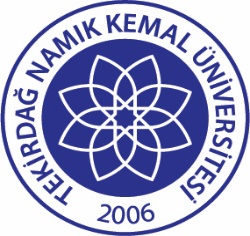 TNKÜAĞIZ VE DİŞ SAĞLIĞIUYGULAMA VE ARAŞTIRMA MERKEZİMUAYENE KAĞIDIDoküman No:EYS-FRM-274TNKÜAĞIZ VE DİŞ SAĞLIĞIUYGULAMA VE ARAŞTIRMA MERKEZİMUAYENE KAĞIDIHazırlama Tarihi:05.01.2022TNKÜAĞIZ VE DİŞ SAĞLIĞIUYGULAMA VE ARAŞTIRMA MERKEZİMUAYENE KAĞIDIRevizyon Tarihi:--TNKÜAĞIZ VE DİŞ SAĞLIĞIUYGULAMA VE ARAŞTIRMA MERKEZİMUAYENE KAĞIDIRevizyon No:0TNKÜAĞIZ VE DİŞ SAĞLIĞIUYGULAMA VE ARAŞTIRMA MERKEZİMUAYENE KAĞIDIToplam Sayfa Sayısı:1HastanınPoliklinik Tarihi:Adı-Soyadı:Not:T.C. Kimlik No:Not:Dosya No:Not:Tel. No:Not:55545352516162636465181716151413121121222324252627284847464544434241313233343536373885848382817172737475Ağız, Diş ve Çene RadyolojisiAğız, Diş ve Çene Cerrahisi (Diş çekimi vb. işlemler)Çocuk Diş Hekimliği (Pedodonti) (Çocuklarla ilgili işlemler)Endodonti (Kanal tedavisi vb. işlemler)Ortodonti (Çapraşık diş tedavisi vb. işlemler)Periodontoloji (Dişeti tedavisi vb. işlemler)Protetik Diş Tedavisi (Protez, kaplama vb. işlemler)Restoratif Diş Tedavisi (Dolgu yapımı vb. işlemler)